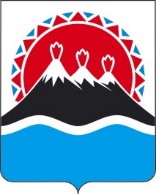 МИНИСТЕРСТВО ЗДРАВООХРАНЕНИЯКАМЧАТСКОГО КРАЯПРИКАЗг. Петропавловск-КамчатскийПРИКАЗЫВАЮ:Внести в приложение к Приказу Министерства здравоохранения Камчатского края от 20.02.2014 № 206 «Об утверждении Методики оценки деятельности отдельных категорий работников учреждений здравоохранения Камчатского края, имеющих право на получение дополнительных денежных выплат стимулирующего характера» следующее изменение:1. Пункт 2.2 раздела 2 приложения дополнить абзацем следующего содержания:«24) врачей-специалистов, среднего медицинского персонала отделения выездной паллиативной медицинской помощи:.»2. Настоящий Приказ вступает в силу через 10 дней после дня его опубликования в официальном печатном издании Губернатора и Правительства Камчатского края "Официальные ведомости" и распространяется на правоотношения, возникшие с 01 февраля 2023 года.3. Контроль за исполнением настоящего приказа оставляю за собой.[Дата регистрации]№[Номер документа]О внесении изменения в приложение к приказу Министерства здравоохранения Камчатского края от 20.02.2014  № 206 «Об утверждении Методики оценки деятельности отдельных категорий работников учреждений здравоохранения Камчатского края, имеющих право на получение дополнительных денежных выплат стимулирующего характера»Nп/пНаименование критерияЕдиница измеренияФактическоезначениепоказателяНоминальноеколичествобаллов1Наличие осложнений при проведении лечебно-диагностических манипуляций, зафиксированных в медицинской документации. Своевременная передача информации врачу-специалисту% от общего количества проведенныхлечебно-диагностических манипуляцийдо 2 %301Наличие осложнений при проведении лечебно-диагностических манипуляций, зафиксированных в медицинской документации. Своевременная передача информации врачу-специалисту% от общего количества проведенныхлечебно-диагностических манипуляций2 % - 5 %201Наличие осложнений при проведении лечебно-диагностических манипуляций, зафиксированных в медицинской документации. Своевременная передача информации врачу-специалисту% от общего количества проведенныхлечебно-диагностических манипуляцийБолее 6 %0 (баллы не присваиваются)2Качество и своевременность выполнения процедур (манипуляций) персоналом, оказывающим паллиативную медицинскую помощь% несвоевременно выполненных процедур отобщего количествапроцедур за отчетныймесяцдо 2 %302Качество и своевременность выполнения процедур (манипуляций) персоналом, оказывающим паллиативную медицинскую помощь% несвоевременно выполненных процедур отобщего количествапроцедур за отчетныймесяц2 % - 5 %202Качество и своевременность выполнения процедур (манипуляций) персоналом, оказывающим паллиативную медицинскую помощь% несвоевременно выполненных процедур отобщего количествапроцедур за отчетныймесяцболее 6 %0 (баллы не присваиваются)3Соблюдение деонтологических правил при работе с пациентами и их родственникамиЖалобы на работникаотсутствие203Соблюдение деонтологических правил при работе с пациентами и их родственникамиЖалобы на работниканаличие0 (баллы не присваиваются)4Выполнение плана посещений% от  плана, установленного на отчетный месяц100%-85%104Выполнение плана посещений% от  плана, установленного на отчетный месяц84%-65%54Выполнение плана посещений% от  плана, установленного на отчетный месяц64%-50%34Выполнение плана посещений% от  плана, установленного на отчетный месяцМенее 50%0 (баллы не присваиваются)Министр здравоохранения Камчатского края[горизонтальный штамп подписи 1]А.В. Гашков